Members 2020NameContactHorticultural ExperienceSpecialityDerbyshireMel HenleyTel:
01663 611103
Mobile:
07446 037145
Email
mel.henley@sky.comMaster of Horticulture RHS. Previous work as Parks Manager including Watford Botanical Garden, Head of Parks at Hackney, Oxford University Gardens and Nottingham Parks. Owned and run specialist herbaceous nursery. Britain in Bloom Judge and managed entries for several towns and cities.General exhibits, show gardens, trees, shrubs and herbaceous.HampshireJohn Penney, MI Hort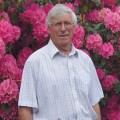 Tel:
01425 612570
Email:
wilverley@btconnect.comOver 50 years of experience in commercial glasshouse horticulture. I have been involved with the Flower Show at the New Forest Show since 1992, and became the Chairman and main show organiser in 2006. I joined the Guild of Horticultural Judges in 2012.Cut flowers, pot plants and herbaceous. Will travel any distance for judging appointments.HertfordshireDavid BeaumontTel:
01707 258826
Mobile:
07900 583369
Email:
beaumont613@btinternet.comLondon Borough of Camden from apprentice to Nursery Manager, over last 31 years. Head Gardener for the Marchioness of Salisbury at Hatfield House.General horticultural exhibits, shrubs, trees, herbaceous plants grown organically.Laurie EggentonMobile:
07773 726440
Email:
l.eggenton@gmail.comLincolnshirePeter BookerTel:
01652 688625
Mobile:
07990 975389
Email:
pjbooker@bofield.co.ukGrower and exhibitor of carnations and pinks. The author of many articles on carnations and pinks. Organiser of the Carnation World Championship 2009.Carnations, pinks, horticultural trade exhibits, allotments and garden competitions.LondonJim C Buttress, VMH, AHRHS, FI HortTel & Fax:
020 8316 7669Superintendent of Royal Parks for 25 years (retired), Britain In Bloom judge for 25 years, chairman and judge all RHS shows.All aspects of horticulture.Mark WasilewskiTel:
020 7839 5235
Work:
020 7930 1793
Email:
markwasilewski@tiscali.co.uk30 years horticultural experience in the public sector, presently with The Royal Parks as Manager of St James' Park and The Green Park.General ornamental horticulture.MerseysideSteven Perkins, F.ILAM, MI Hort, MILLMTel:
0151 427 1114
Email:
steven.perkins123@btinternet.com50 years Local Goverment Officer, Parks and Gardens (retired).General ornamental horticulture, parks and decorative displays.Terry TaskerTel:
01704 213048
Mobile:
07951 834066
tt911.com@gmail.comLecturer and writer, 25 years growing and exhibiting begonia species, Horticultural Adviser/Manager - Southport Flower Show.Begonias, roses, chrysanthemums, sweet peas, horticultural trade exhibits.NorthamptonshireNicholas Warliker, BA(Hons), MI HortTel:01933 682391
Work:
01933 353656
Email:
nicholas.warliker@gmail.comLifetime professional gardener, 25 years Head Gardener to HRH Princess Alice, BBC Radio Northampton Question Time panellist, garden centre manager, consultant and writer, AE tutor.Fruit, vegetables, general ornamental, horticultural trade displays.ShropshireAnn Holland, RHS Cert Hort, Prof Dip Garden DesignMobile:
07976 613632
Email:
Ann.holland10@btinternet.comGardens manager of private historic garden under complete renovation. Chair of Norton in Hales in Bloom, RHS Britain in Bloom Champions of Champions 2015. RHS National Finals judge for Britain in BloomGeneral ornamental horticulture, parks and decorative displays.John Tilbury, AHRHS, MI HortTel:
01902 376960
Mobile:
07836 329156
Email:
mjtilbury@btinternet.comRetired owner of nursery with 30 years showing experience and previously landscaping.Conifers, hardy nursery stock.SomersetRoy Cheek, AHRHS, B.Ed, M.Hort, F.Inst.HortTel:
01278 451814
Mobile:
07788 593674Nurseries, Parks Manager 18 years, Senior Lecturer and Curator of Cannington College 20 years, major show exhibitor 30 years, consultant, writer and international tour leader.Very wide range.Gerald MorganTel:
01458 835861Lifetime in horticulture, covering public, private and commercial sectors. Principal Officer, Southampton Parks City Council. Supt. of Grounds, Royal Hospital Chelsea, now retired.General horticultural exhibits, trees, shrubs, herbaceous plants.Mark PentonMobile:
07938 503939Vic Verrier, MBE, MILAM, MI Hort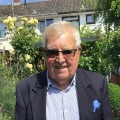 Tel & Fax:
01823 283203
Mobile:
07528 178088
Email:
vverrier@btinternet.comOver 40 years horticultural experience, mainly in the public sector, now retired. A former parks and amenities officer with the local authority, President of RHS South West In Bloom region, radio broadcaster, writer and college panel horticultural advisor.All aspects of amenity horticulture.Jon S Wheatley, AHRHSTel & Fax:
01275 333007
Mobile:
07896 40518br>Email:
jonswheatley@aol.com35 years Director of Parks & Leisure, City of Bath and City of Bristol. Now writing, broadcasting and consultant.Dahlias, trees and shrubs, herbaceous.Tyne & WearRae Beckwith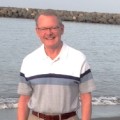 Tel:
0191 488 7138
Work:
07854 069783
Email:raebeckwith@talktalk.net20 years Manager - Gateshead Council (retired), Chair - Whickham In Bloom, Chair - Houghall College Training Committee, Chair - Daffodil Society Northern Group, RHS judge for floral show and Britain In Bloom.Daffodils, tulips, other spring subjects, roses, garden competitions, Britain In Bloom.WarwickshirePaul AlmondMobile:
07773 573071
Email:
paul-almond@live.co.uk32 years as Horticultural Manager with local councils, including floral displays, landscape design and maintenance.General ornamental, show gardens.Christopher Arnold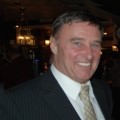 Tel:
07768 915748
Email:
chris.arnold2@tesco.netNurseryman, former exhibitor, landscape contractor, 42 years proprietor of own business.Cacti/succulents, general ornamental, horticultural trade exhibits, show gardens.Nigel Bishop, AHRHS, DH(Edin), FILAM, Dip.PRA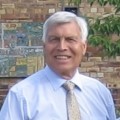 Tel:
01926 422014
Email:
nigel_bishop@hotmail.co.ukHead of Parks, Warwick District Council (retired), working in the private and public sectors for over 40 years in horticulture, landscape and arboriculture.General ornamental, trade, to include trees and shrubs, hardy plants, cut flowers, pot plants, fruit and vegetables, landscape gardens.Mike Hinton M.Hort (RHS), Cert.Ed. (Fe)Tel:
02476 421958
Email:
mike.hinton@birmingham.gov.uk
Email:
mhinton27@hotmail.co.u40 years with Birmingham City Council, now District Parks Manager, horticultural lecturer, former exhibitor at RHS shows.Amenity Horticulture, general ornamental.Ken WiggettTel:
01962 420592
Email:
kenwiggett@hotmail.co.uk37 years in horticulture including contract management, landscape planning, displays and public presentations. Judging over 30 years including the Green Flag Award Scheme and Towns "In Bloom" awards.Amenity Horticulture, general ornamental.WiltshireAngela Cave, NDHTel:
01249 713520
Work:
01225 308092
Email:
cavea23@gmail.comNDH Lackham, winner of Menhinnick Trophy and RHS award. Mendip District Council - Landscape Department. Own company design and gardening. Currently writing for Minerva Publications.General ornamentalWorcestershireDavid HatfieldTel:
01905 827342
Mobile:
07866 885616
Email:
accounts@g4b.co.ukFormer nurseryman and exhibitor, many years judging experience across full range of exhibits.Greenhouse/house plants, general ornamental, very wide range of horticulture.Robin Pearce MI HortTel:
01905 640977
Email:
robin@robinpearce.co.ukFormer exhibitor, nurseryman and show organiser, 35 years judging horticultural exhibits.Herbaceous, hardy plants, general ornamental.W J (Bill) Simpson, MBE, AHRHS, BSc (Hort), FCI HortTel:
01905 353314
Mobile:
07770 411611
Email:
wbillsimpson@btinternet.comOver 40 years, education and training. Former Vice Principal Merrist Wood College, Principal of Pershore College of Horticulture (1980-1991), RHS Director of Horticulture (retired).Cut flowers, pot plants, fruit and vegetables, horticultural trade stands, educational and scientific exhibits.John StaiteTel:
01386 446562
Email:
pjstaite@hotmail.co.ukNurseryman (retired) and former exhibitor of chrysanthemums and dahlias.Wide range of horticultural trade stands.Yorkshire (North)Roger BurnettTel:
07967 465284
Email:
roger.burnett@scarborough.gov.uk39 years in parks, arboriculture and parks management, Chairman of Britain in Bloom.Pelargoniums.David Matthewman Dip Hort (Kew)Tel:
01977 621381
Email:
paulinepeas@gmail.com37 years in the public sector, nurseryman and seedsman.Sweet peas, dahlias, daffodils, dwarf rhododendrons and azaleas.Sue Wood CI HortTel:
01423 505832
Mobile:
07732 155187
sue.wood@harrogate.gov.ukHorticultural Officer with Harrogate Borough Council since 1988, responsible for landscape schemes, liaising and mentoring "In Bloom" district councils and judging Britain in bloom.General ornamental horticulture.Yorkshire (West)David Mitchell, BSc (Hons), ILAM Dip.SDH, FI HortTel:
01977 689858
Mobile:
07967 730010
Email:
dave@daviddmitchell.co uk26 years in Parks, Chief Officer, 20 years self employed landscape contractor. Commercial experience in glasshouse crops and hardy nursery stock. Green Flag judge trainer, freelance writer and lecturer.Gardens and allotments, hardy nursery stock, general ornamental, house plants, fruit and vegetables, horticultural trade stands.